Опубликовано в газете «Доверие»от «___» ноября 2015 года № ___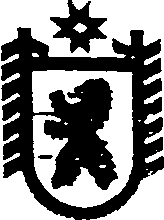 Республика КарелияСовет Сегежского городского поселения XXVII  СЕССИЯ   III  СОЗЫВАРЕШЕНИЕот 29 октября 2015 года  № 147г.СегежаО внесении изменений в Прогнозный план приватизации муниципального имущества Сегежского городского поселения на 2015 год, утверждённый решением XX сессии Совета Сегежского городского поселения III созыва от 29 января 2015 года № 113Рассмотрев предложение главы Сегежского городского поселения, на основании Федерального закона от 21 декабря 2001 года № 178-ФЗ «О приватизации государственного и муниципального имущества», Положения о порядке приватизации муниципального имущества Сегежского городского поселения, утвержденного решением XXXIV сессии Совета Сегежского городского поселения Iсозыва от 29 января 2009 года № 261, Совет Сегежского городского поселения  р е ш и л:1.Внести в Прогнозный план приватизации муниципального имущества Сегежского городского поселения на 2015 год, утвержденный решением XX сессии Совета Сегежского городского поселения III созыва от 29 января 2015 года № 113 (далее – План приватизации), следующие изменения:1.1. Дополнить План приватизации пунктом 12 следующего содержания:2. Опубликовать настоящее решение в газете «Доверие».3. Настоящее решение вступает в силу после его официального опубликования.Председатель СоветаСегежского городского поселения							Н.В.ПетриляйненГлава Сегежскогогородского  поселения                                                                       		А.Н.ЛотошРазослать: в дело, ОМиЗО, редакция газеты «Доверие».№ п/пНаименование имуществаХарактеристикаПримерные сроки приватизацииНачальный способ приватизации12.УАЗ 3303 КубанецГод выпуска 1993, срок полезного использования 10 лет.2015 годОткрытый аукцион